Please do not write in shaded area.Membership Paid?  Y/N____________		Entry fees paid? Y/N___________The 55th Lakewood Library Art Show  May and June, 2019Presented by the Lakewood Library Friends* Branch of the  Public Library @ Abrams214- 670-1376lakewoodlibraryfriendsdallas.orgExhibit Rules: Artists 18 and over may submit up to 2 entries. All entries must be recent works, new to the Lakewood Art Show, and wired for hanging or prepared for display by the artist. If the work requires pedestals or stands, these must be provided by the artist. Media must be family-friendly. Space is limited so the library reserves the right to refuse any entry.Entry Fees:Members of the Lakewood Library Friends* may enter free! $15 per entry for non-membersGeneral Information:The Dallas Public Library (City of Dallas) does not provide insurance, so artists should consider securing coverage from a personal insurance provider.  Entries must be delivered to the library on Saturday, May 11th between 10:00 am and 4:00 pm. If you are unable to come personally, you may send a representative. The show will begin on Sunday night, May 19th with an invitational reception and open to the public Monday, May 20th at 12:00 noon. The show concludes on Saturday, June 15th, and to help ensure the safety of your artwork, it must be removed from the exhibit sometime between 10:00 am and 6:00 pm that day. Please contact Rona Chambers at ronachambers@rocketmail.com to arrange pick-up by someone other than yourself.Judging will again this year be the popular People’s Choice awards of first and second place from all media together. Ballots will be available from the opening reception for the invitees and to the public from May 20th until Thursday, June 13th at 5:00 p.m. Voting is limited to one ballot per person.The People’s Choice awards will be announced on Saturday, June 15th.  Participants will be notified by email of the results and the first and second place winners will receive awards. The names of the top two winners will be posted inside the Lakewood Branch Library and on the Lakewood Library Friends website.*The Lakewood Library Friends is a nonprofit organization dedicated to supporting the tradition of quality library services in the Lakewood community. Information on joining the Friends is available at the Lakewood Library and at lakewoodlibraryfriendsdallas.org. Artists may also join on May 11th at Intake.Entry Process:Deliver artwork to Lakewood Library auditorium on Saturday, May 11th, from 10 am – 4 pm. Complete the Exhibit Loan Agreement Form-(PAGE 3) Complete a separate ART ID TAG for each entry-(PAGE 4)Review the Art Show Exhibit Rules & Information-(Above)Membership Form for Lakewood Library Friends-(at drop off)You are cordially invited to the Lakewood Library Friendsand Artists’ ReceptionSunday, May 19th, 20196:00pm – 7:30pm at the Lakewood Library Your family and friends are welcomeExhibition Loan Agreement FormDGMS  Public Library SystemExhibit title	                             55th Annual Lakewood Library Art Show			Location of exhibit (library unit)   Lakewood Library, 6121 Worth Street @ Abrams 	Dates of exhibit  		      May 19 through June 15, 2019 _____	Insurance Not Provided : I understand the Dallas Public Library and the City of  do not provide insurance coverage for the items on the exhibit.  Therefore I hereby release the Dallas Public Library and the City of  from any liability for the loss or damage to the items put on exhibit.  Items to be loaned:  ART WORK– see page 3 for detailed description Photography:  Unless the Dallas Public Library is notified in writing to the contrary, it is understood that the object on loan may be photographed and reproduced in the Library’s publications and for publicity purposes connected with this exhibition, and that slides of it may be made and distributed by the Library for educational use. Family-Friendly: The Lakewood Branch of the Dallas Public Library reserves the right to refuse any exhibit if it does not meet the terms of the loan agreement.  All exhibits must be family-friendly. Sales: The Lakewood Branch of the Dallas Public Library shall in no way act as agent for the sale of art works lent for exhibit in the Lakewood Art Show.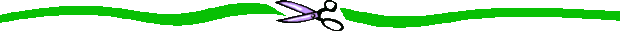 Entry # 1Artist Name: ____________________________   Phone: __________________			Please printEmail: _______________________________________ Title of Artwork: __________________________________________________________				Please printSelect and circle one of the following categories: PAINTING - DRAWING - PHOTOGRAPHY – PRINTSCULPTURE - MIXED MEDIA - FINE CRAFTFOR SALE (YES/NO) ____________________  	PRICE $ ______________	Entry # 2Artist Name: ______________________________ Phone: __________________			 Please printEmail: _______________________________________ Title of Artwork: __________________________________________________________				Please printSelect and circle one of the following categories: PAINTING - DRAWING - PHOTOGRAPHY - PRINTSCULPTURE - MIXED MEDIA - FINE CRAFTFOR SALE (YES/NO) ____________________ 	PRICE $ ______________These forms must be attached to the back of each piece. Art Show Display and Catalog Information(to be filled in by artist)Please print clearly-The information contained on this from will be used to prepare the artist name tags, artwork labels, art show catalog, and brochure, so it is important that all writing is legible.Name* as you wish it to appear on all forms listed above: ___________________________ *Note: If you use a special artist name that is different from the name listed on your loan agreement form, please note that above.Are you a first-time artist in the show?   Yes    NoEntry 1 Title: ____________________________________Price _____     NFS     NEG (negotiable) Entry 2 Title: ____________________________________Price _____     NFS     NEG (negotiable)For the artwork catalog, please include one or both forms of contact for sales information:Email address: _____________________________Phone number: ____________________________LENDER (Artist) INFORMATION     please print!LENDER (Artist) INFORMATION     please print!LENDER (Artist) INFORMATION     please print!LENDER (Artist) INFORMATION     please print!LENDER (Artist) INFORMATION     please print!LENDER (Artist) INFORMATION     please print!Date   Date   NameE-mailE-mailAddressAddressStreetStreetStreetStreetCityCityCityStateZipDaytime phone #Daytime phone #Daytime phone #Daytime phone #Evening phone #Evening phone #Evening phone #Evening phone #In signing this agreement, I consent to honor all sections of the Dallas Public Library LIB-FRM-373 Exhibition Policy Form and to abide by all library exhibit policies and procedures. Should questions arise, staff or the exhibitor can contact Design Services or the System Services Administrator.In signing this agreement, I consent to honor all sections of the Dallas Public Library LIB-FRM-373 Exhibition Policy Form and to abide by all library exhibit policies and procedures. Should questions arise, staff or the exhibitor can contact Design Services or the System Services Administrator.In signing this agreement, I consent to honor all sections of the Dallas Public Library LIB-FRM-373 Exhibition Policy Form and to abide by all library exhibit policies and procedures. Should questions arise, staff or the exhibitor can contact Design Services or the System Services Administrator.X_____________________________________________X_____________________________________________X_____________________________________________X_____________________________________________Lender (Artist)  SignatureUnit Manager SignatureDesign, Graphics, & Media Services Manager Signature    N/ADesign, Graphics, & Media Services Manager Signature    N/A